Ледоход: особое внимание - детям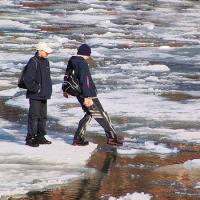 Весной, во время ледохода, на реках и водоемах появляется большое количество льдин, которые привлекают детей и подростков: их так и тянет покататься на плавающих «островках». Однако такие развлечения могут привести к купанию в ледяной воде: льдины часто переворачиваются, разламываются, сталкиваются между собой, попадают в водовороты. При этом нужно учитывать, что во время ледохода на реках обычно очень сильное течение, справиться с которым практически невозможно даже взрослому человеку, не говоря уже о ребенке. Они  зачастую просто не осознают всю опасность подобного экстремального времяпрепровождения, поэтому именно взрослые должны немедленно отреагировать, увидев юных любителей приключений на льдинах и, при необходимости, вызвать спасателей.Уважаемые родители и педагоги!Объясните детям, в чем заключается опасность весеннего льда, и расскажите о правилах безопасности.Коварность заключается в том, что до того  как лед разломается на льдины, он кажется прочным. Но это не так: когда среднесуточная температура воздуха несколько дней в плюсе, то на поверхности ледового покрытия начинает быстро таять снег, вода впитывается в лед и нарушает структуру, делая его пористым и рыхлым. Также способствует «непрочности» льда и подтачивание его течением воды снизу. Поэтому когда наступаешь на весенний лед, он не трещит предупреждающе, как зимний, а неожиданно проваливается под ногами, превращаясь в ледяную крошку.Поэтому нельзя:•        подходить близко к реке в местах затора льда и стоять на обрывистом берегу, подвергающемуся размыву и обвалу;•         выходить на лед и пытаться перейти или переправиться через водоемы, в том числе реки;•        стоять, кататься или прыгать на льдинах, а также пытаться оттолкнуть их от берега.  Оторванная льдина, холодная вода, быстрое течение – все это может привести к  серьезному переохлаждению, и даже к гибели.К сожалению, не только дети не видят в весеннем тонком льде опасности: игнорируя все предупреждения и запреты,  на последний лед постоянно приходят рыбаки. В этом случае рекомендуем еще раз подумать, стоит ли так рисковать жизнью. И обязательно иметь при себе  шест, который в случае внезапного провала не даст окунуться в воду и поможет быстро выбраться на более прочную поверхность (при движении его необходимо держать поперек); пешню, постукивая которой перед собой, можно заранее обнаружить слабый лед (проверять лед на прочность ударами ног категорически запрещается!); прочную веревку длиной 12-15 метров, чтобы, если возникнет необходимость, можно было вытащить из воды «коллегу».Если вы провалились под ледНи в коем случае не паникуйте! Избегая резких движений, постарайтесь широко раскинуть руки по кромкам льда (чтобы не погрузиться с головой) и передвинуться к тому краю полыньи, где течение не увлечет вас под лед. Немедленно начинайте звать на помощь, а в то время пока помощь идет, попытайтесь выбраться самостоятельно: оперевшись локтями об лед, приведя тело в горизонтальное положение, постарайтесь забросить на лед ту ногу, которая ближе всего к его кромке, затем поворотом корпуса вытащите вторую ногу. После того как вам удалось взобраться на ледяную поверхность водоема, ползком продвигайтесь в ту сторону, откуда вы пришли, желательно по своим следам. Если есть такая возможность, то перемещайтесь к берегу по дну, расчищая путь проламыванием льда.Что делать, если нужна ваша помощь?Когда человек оказывается в такой стрессовой ситуации, ему важно знать, что помощь идет. Поэтому постарайтесь сразу, как только вы стали свидетелем этого происшествия, крикнуть потерпевшему, что вы направляетесь к нему.Не забывайте и о собственной безопасности:  к полынье приближайтесь ползком, широко раскинув руки; если поблизости увидите доску – положите ее под себя, чтобы увеличить площадь опоры. Когда приблизитесь к пострадавшему на 3-4 м, бросьте ему любую палку, доску, веревку, связанные между собой шарфы, ремни или одежду. Как только он ухватится за поданный ему предмет, тяните его ползком на берег или на крепкий лед.Когда вы достигнете берега, немедленно вызовите скорую медицинскую помощь или доставьте пострадавшего в медицинское учреждение.Спасенного следует укрыть в защищенном от ветра месте, и укутать в имеющуюся одежду. Если нет сухих вещей, то снимите и отожмите одежду, затем наденьте снова. Не растирайте тело! При растирании охлажденная кровь из периферических сосудов начнет активно поступать к «сердцевине» тела, что приведет к дальнейшему снижению ее температуры. Очень эффективны грелки, бутылки, фляги, заполненные горячей водой, или камни, разогретые в пламени костра и завернутые в ткань: их прикладывают к боковым поверхностям грудной клетки, к голове, к паховой области. Никакого алкоголя – в подобных случаях он будет оказывать угнетающее действие на центральную нервную систему и это может привести к летальному исходу.Если вы стали очевидцем несчастного случая на водном объекте или сами попали в аналогичную ситуацию, и существует возможность сообщить о происшествии, немедленно звоните в «Службу спасения 112» Напоминаем, что на единый номер 112 можно звонить даже без сим-карты, без денег на счете и с заблокированной клавиатурой телефона.Березовское инспекторское отделение ФКУ Центр ГИМС МЧС России по Хмао-Югре. 